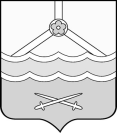 КОНТРОЛЬНО-СЧЁТНАЯ ПАЛАТАШимского муниципального района(Контрольно-счётная палата)ул.Новгородская, д.21, р.п. Шимск, Новгородская обл., Россия, 174150, тел. (81656)54-400   E-mail:  ksp_shimsk@mail.ru             		   __________________________________________________________________________ЗАКЛЮЧЕНИЕ  № 48на проект решения Совета депутатов Подгощского сельского поселения  «О бюджете Подгощского сельского поселения на 2021 год и плановый период 2022 и 2023 годов»Заключение по проекту решения Совета депутатов Подгощского сельского поселения «О бюджете Подгощского сельского поселения на 2021 год и плановый период 2022 и 2023 годов» (далее – проект бюджета, проект решения о бюджете) подготовлено в соответствии с Бюджетным кодексом Российской Федерации (далее-  БК РФ),  Уставом Подгощского сельского поселения (далее- Устав поселения), Положением «О бюджетном процессе в Подгощском сельском поселении, утверждённым решением Совета Депутатов Подгощского сельского поселения  от 19.11.2014 № 24» (далее – Положение о бюджетном процессе), со статьей 8 Положения о Контрольно-счётной палате Шимского муниципального района, утверждённого решением Думы Шимского муниципального района от 16.11.2011 № 90, Соглашением о передаче полномочий по осуществлению внешнего муниципального финансового контроля на 2020 год от 24.12.2019 года № 4/20.1. Общие положенияПроект бюджета поступил в Контрольно-счётную палату Шимского муниципального района (далее- КСП) в срок, установленный ст. 16 Положения о бюджетном процессе (13 ноября 2020 года).Проект решения о бюджете размещён в средствах массовой информации, а именно в информационно-телекоммуникационной сети "Интернет" на интернет-портале Администрации Подгощского сельского поселения, что соответствует требованиям ст. 36 БК РФ.Бюджет Подгощского сельского поселения поселения принимается на очередной 2021 год и на плановый период 2022 и 2023 годов, что соответствует требованиям ч. 4 ст. 169 БК РФ и ст. 7 Положения о бюджетном процессе.Согласно ст. 174.2 БК РФ планирование бюджетных ассигнований осуществляется в порядке и в соответствии с методикой, устанавливаемой соответствующим финансовым органом. При проведении экспертизы проекта бюджета и подготовке Контрольно-счётной палатой Шимского муниципального района (далее – КСП) Заключения на проекта решения Совета депутатов Подгощского сельского поселения «О бюджете Подгощского сельского поселения на 2021 год и на плановый период 2022 и 2023 годов» рассматривались вопросы соответствия проекта решения о бюджете требованиям бюджетного законодательства, проведён анализ расчётов и документов, представленных одновременно с проектом районного бюджета.При проведении сравнительного анализа были использованы плановые показатели по доходам и расходам Проекта бюджета на 2021-2023 годы,  а также ожидаемое исполнение показателей бюджета за 2020 год.При сравнении плановых показателей по доходам и расходам бюджета поселения на 2021 год использовались данные первоначально утверждённого бюджета поселения на 2020 год  и уточнённого бюджета по состоянию на  15.11.2020 год .Анализ соответствия  проекта решения о бюджете требованиям БК РФ по составу представленных материалов одновременно с проектом решения о бюджете показал:В нарушение ст. 184.2 БК РФ одновременно с проектом решения о бюджете не представлены:- Паспорта муниципальных программ (проекты изменений в паспорта муниципальных программ).2. Оценка основных показателей проекта бюджета Подгощского сельского поселения на 2021 год и плановый период 2022 и 2023 годовВ целях составления проекта бюджета подготовлены основные направления бюджетной и налоговой политики Подгощского сельского поселения на 2021 год и плановый период 2022 и 2022 годов (далее – основные направления бюджетной и налоговой политики).Основная задача бюджетной политики в 2021 году и плановом периоде 2022-2023 годов заключается в сохранении устойчивости бюджетной системы Подгощского сельского поселения и обеспечении долгосрочной сбалансированности бюджета поселения.Для достижения указанной цели в части доходов основным направлением будет являться эффективное и стабильное функционирование налоговой системы, обеспечивающей бюджетную устойчивость.В части расходов бюджета Подгощского сельского поселения основными направлениями бюджетной политики на 2021-2023 годы являются:формирование бюджетных параметров исходя из необходимости безусловного исполнения действующих расходных обязательств, в том числе с учётом их оптимизации и повышения эффективности использования финансовых ресурсов;снижение рисков неисполнения первоочередных и социально значимых обязательств, недопущение принятия новых расходных обязательств, не обеспеченных доходными источниками;повышение эффективности бюджетных расходов на основе оценки достигнутых результатов;достижение целевых показателей, утверждённых муниципальными программами Подгощского сельского поселения;интеграция процессов стратегического прогнозирования и бюджетного планирования;оказание мер социальной поддержки с учётом критериев нуждаемости;развитие системы внутреннего муниципального финансового контроля;обеспечение предварительного и последующего финансового контроля при реализации процедур проведения закупок товаров, работ, услуг для обеспечения муниципальных нужд Подгощского сельского поселения;сохранение условий для исполнения органами местного самоуправления полномочий по вопросам местного значения.Проект бюджета Подгощского поселения подготовлен на очередной трёхлетний период: 2021 год и плановый период 2022 и 2023 годов в соответствии с требованиями ч.4 ст. 169 БК РФ.Основные характеристики бюджета Подгощского сельского поселения на 2020 год (первоначальный бюджет и ожидаемое исполнение), на 2021 год и на плановый период 2022 и 2023 годов представлены в Таблице 1.Таблица 1тыс. руб.Доходы бюджета Подгощского сельского поселения на 2021 год прогнозируются в объёме 10631,6 тыс.руб. или с увеличением к ожидаемому исполнению за 2020 год на 22,3% (к первоначальному бюджету с ростом 30,0 %). В 2022 году предполагается снижение доходов и расходов бюджета поселения к предыдущему году по доходам и расходам на 23,7 %, в 2023 году – рост доходов и расходов к предыдущему году по доходам и расходам на 0,6%. Проект бюджета поселения  на 2021-2023 годы сбалансирован по доходам и расходам с утверждения дефицита (профицита) бюджета поселения на 2021-2023 годы в размере 0 тыс. рублей.3. Доходная часть проекта бюджета Подгощского сельского поселения
на 2021 год и плановый период 2022 и 2023 годовПрогноз поступлений налоговых и неналоговых доходов сформирован на основе расчётов главных администраторов доходов бюджета Подгощского поселения, Прогноза социально-экономического развития поселения и с учёетом Основных направлений бюджетной и налоговой политики поселения.Налоговые поступления будут зачисляться в бюджет сельского поселения в соответствии с БК РФ в следующих размерах:	Налоговые поступления  в  бюджет будут зачисляться в соответствии с Бюджетным кодексом:-земельный налог						-  100 %-налог на имущество физических лиц		-  100 %-налог на доходы физических лиц			-   2 %-единый сельскохозяйственный налог	  	-    30 % -государственная пошлина                                   -  100% -акцизы по подакцизным товарам (продукции)производимые на территории Российской Федерации -  0,0464%Неналоговые поступления  будут зачисляться в следующих размерах:- Доходы, получаемые в виде арендной           либо иной платы за передачу в возмездное           пользование государственного и           муниципального имущества (за исключением           имущества бюджетных и автономных           учреждений, а также имущества государственных           и муниципальных унитарных предприятий,  том числе казённых) - 100 %Доходы бюджета поселения учтены на 2021 год в сумме 10631,6  тыс. рублей, на 2022 год – в сумме 8593,4  тыс. рублей, на 2023 год – 8648,7 тыс. рублей.Объёмы поступления доходов бюджета Подгощского поселения за 2020 год (ожидаемое исполнение) и за 2021-2023 годы представлены в Таблице 2: Таблица 2(тыс.руб.)Расшифровка налоговых и неналоговых доходов, безвозмездных поступлений  бюджета Подгощского поселения представлена в Таблице 3:Таблица 3(тыс.руб.)В составе доходов бюджета сельского поселения налоговые и неналоговые доходы составляют 51,3 % (5452,1 тыс. руб.) в 2021 году, 64,8% (5571,2 тыс.руб.) в 2022 году; 65,4% (5657,6 руб.) в 2023 году.Прогноз поступлений акцизов по подакцизным товарам (продукции), производимым на территории Российской Федерации по нормативу 0,0464. В 2021 году прогнозируется поступления акцизов  на сумму 1207,8 тыс.руб., в 2022 году – 1261,9 тыс. руб., в 2023 году  - 1285,3 тыс. руб.Поступления акцизов, зачисляемые в бюджет поселения, идут на формирование муниципального дорожного фонда.Объём поступлений налога на доходы физических лиц прогнозируется на 2021 год в сумме 57,0 тыс. руб., в 2022 году – 61,0 тыс. руб., в 2023 году– 61,0 тыс. руб.Поступление налога на имущество физических лиц на 2021-2023 годы прогнозируется исходя из суммы начисленного налога по поселению,  улучшения администрирования, переоценки  стоимости жилья, дополнительного поступления налога за счёт снижения недоимки.Объём налога на имущество физических лиц на 2021 год прогнозируется в сумме 234,0 тыс. рублей; 2022 год - 238,0 тыс. рублей; 2023 год - 248,0 тыс. рублей.Расчёт суммы земельного налога на 2021-2023 годы произведён исходя из суммы ожидаемого поступления налога за 2020 год, с уточнением налоговой базы  исходя из кадастровой оценки земли,  дополнительного поступления налога за счёт снижения недоимки,  проведения работы с гражданами по оформлению документов и регистрации собственности на  земельные участки. Объём земельного налога юридических и физических лиц прогнозируется на 2021 год  в сумме 3800,0 тыс. рублей; 2022 год – 3850,0 тыс. рублей; 2023 год - 3900,0 тыс. рублей. Поступления налога на совокупный доход (сельскохозяйственный налог) прогнозируется на 2021 год 74,0 тыс.рублей, на 2022 год - 81,0 тыс.рублей, на 2023 год - 80,0 тыс. рублей. Госпошлина прогнозируется на 2021-2023 годы исходя из расчёта средних значений за два предыдущих года и ожидаемого исполнения за 2020 год: прогнозируется на 2021-2023 годы ежегодно в сумме 7,0 тыс.рублей.В расчётах прогноза доходов  бюджета сельского поселения на 2021-2023 годы  неналоговые доходы составят ежегодно в сумме 72,3 тыс. рублей.В проекте бюджета поселения  предусмотрены безвозмездные поступления из бюджета Шимского муниципального района.Общий объем безвозмездных поступлений по источнику финансирования из областного бюджета составят в 2021 году – 5179,5 тыс. рублей, в 2022 году – 3022,2 тыс. рублей, в 2023 году – 2991,1 тыс. рублей. В 2021 году структура безвозмездных поступлений из областного бюджета выглядит следующим образом: дотации из областного бюджета – 60,4%, субвенции – 2,3%, субсидии – 37,3%, иные межбюджетные трансферты – 0 %.Размер дотации на выравнивание бюджетной обеспеченности сельскому  поселению в 2021 году  рассчитан  в объёме 3130,4 тыс. рублей, 2022 – 1882,2 тыс. рублей, 2023 – 1847,8 тыс. рублей. Субвенции бюджету поселения на возмещение затрат по содержанию штатных единиц, осуществляющих переданные отдельные государственные полномочия области   на 2021 -2023 годы составляют ежегодно в сумме  31,7 тыс. рублей..Для финансового обеспечения  передаваемых федеральных полномочий из Федерального бюджета в бюджет сельского поселения будут зачисляться субвенции   на осуществление полномочий по первичному воинскому учёту на территориях, где отсутствуют военные комиссариаты: в 2021 г – 85,4 тыс. рублей, в 2022 г - 86,3 тыс. рублей, в 2023 г – 89,6 тыс. рублей.На формирования муниципального дорожного фонда  будет зачисляться субсидия областного бюджета на  2021 - 2023 гг. ежегодно в сумме 1022,0 тыс.рублей.Анализ прогнозируемых поступлений доходов в бюджет Подгощского сельского поселения на 2021 год и на плановый период 2022 и 2023 годов (Приложение 1 проекта бюджета).В Приложении № 1 проекта решения о бюджете установлены нарушения п.10.2 раздела II Приказа Минфина России от 06.06.2019 N 85н (ред. от 28.09.2020) "О Порядке формирования и применения кодов бюджетной классификации Российской Федерации, их структуре и принципах назначения" (далее - Инструкция № 85н), Приложения 1 к Инструкции  № 85н,  связанные с последовательностью изложения следующих кодов бюджетной классификации:2. В Приложении 1 проекта решения о бюджете по КБК 1 11 05000 00 0000 120 указано не суммовое значение доходов 2021-2022 годов соответствующее Доходам, получаемым в виде арендной либо иной платы за передачу в возмездное пользование государственного и муниципального имущества (за исключением имущества бюджетных и автономных учреждений, а также имущества государственных и муниципальных унитарных предприятий, в том числе казённых).Анализ нормативов распределения доходов в бюджет Подгощского сельского поселения на 2021 год и на плановый период 2022 и 2023 годов (Приложение 2 проекта бюджета).3. Установлены нарушения Инструкции №85н в части формирования и применения кодов бюджетной классификации Российской Федерации, их структуру и принципы назначения. Нарушен принцип единства бюджетов бюджетной системы Российской Федерации (пп.5.1. п.5 Инструкции № 85н).Анализ перечня главных администраторов доходов бюджета Подгощского сельского поселения на 2021 год и плановый период 2022 и 2023 годов(Приложение 3)4. Установлены нарушения Инструкции №85н в части формирования и применения кодов бюджетной классификации Российской Федерации, их структуру и принципы назначения. Нарушен принцип единства бюджетов бюджетной системы Российской Федерации (пп.5.1. п.5 Инструкции № 85н).В Приложении № 3 к проекту решения о бюджете установлены нарушения п.10.2 раздела II Инструкции №85н, Приложения 1 к Инструкции  № 85н,  связанные с последовательностью изложения следующих кодов бюджетной классификации:4. Расходная часть проекта бюджета Подгощского сельского поселения на 2021-2023 годыРасходы бюджета поселения запланированы в объёме на 2021 год 10631,6 тыс. рублей, на 2022 год 8593,4 тыс. рублей, в том числе условно утверждённые расходы в сумме 186,3 тыс. рублей, на 2023 год 8648,7 тыс. рублей, в том числе условно утверждённые расходы 375,3 тыс. рублей.Расходы сформированы исходя из следующих позиций:1) при расчёте объёмов бюджетных ассигнований на 2021 год в качестве «базовых» приняты бюджетные ассигнования на 2020 год, предусмотренные в решении Совета депутатов Подгощского сельского поселения от 23.12.2019 № 204 "О бюджете Подгощского сельского поселения на 2020 год и на плановый период 2021 и 2022 годов» в первоначальной редакции с учётом анализа изменений структуры расходов и отраслевых особенностей;2) уточнение объёма принятых обязательств с учётом прекращающихся расходных обязательств ограниченного срока действия;3) определение бюджетных ассигнований на оплату коммунальных услуг государственными и муниципальными учреждениями в 2021 году, исходя из прогнозируемых расходов 2020 года, прогнозируемого среднегодового роста тарифов в 2021 году, проведения оптимизационных мероприятий и изменения сети учреждений.4) увеличены бюджетные ассигнования на доведение минимального размера оплаты труда до величины прожиточного минимума трудоспособного населения установленного в целом по Российской Федерации в размере 12792  рубля в месяц; 5) увеличение бюджетных ассигнований в связи с индексацией с 1 января 2021 года публичных нормативных обязательств на 3,7 %;6) сохранение расходов на материальные затраты на уровне 2020 года.В 2021-2023 годах подходы к формированию бюджета поселения будут уточнены с учётом прогноза социально-экономического развития поселения.Расходы бюджета на плановый период 2022-2023 годов определены исходя из ассигнований на 2021 год c учётом резервирования отдельных расходов в составе условно утверждённых расходов.Структура и динамика расходов бюджета поселения по разделам классификации расходов С учётом вышеперечисленных подходов структура расходов бюджета Подгощского сельского поселения по разделам классификации расходов бюджетов характеризуется следующими данными (Таблица 4).Таблица 4(тыс. руб.)В соответствии с ч.3 ст. 184.1 БК Рф решением о бюджете утверждается  распределение бюджетных ассигнований по разделам, подразделам, целевым статьям, группам (группам и подгруппам) видов расходов либо по разделам, подразделам, целевым статьям (государственным (муниципальным) программам и непрограммным направлениям деятельности), группам (группам и подгруппам) видов расходов и (или) по целевым статьям (государственным (муниципальным) программам и непрограммным направлениям деятельности), группам (группам и подгруппам) видов расходов классификации расходов бюджетов на очередной финансовый год (очередной финансовый год и плановый период), а также по разделам и подразделам классификации расходов бюджетов в случаях, установленных соответственно настоящим Кодексом, законом субъекта Российской Федерации, муниципальным правовым актом представительного органа муниципального образования.В соответствии с бюджетной классификацией расходы бюджета сельского поселения подразделяются на основные разделы:   Раздел 01« Общегосударственные расходы»Расходные обязательства Подгощского поселения в сфере общегосударственных расходов определяются следующими нормативно-правовыми актами:Федеральный закон от 2 марта 2007 года №25-ФЗ «О муниципальной службе в Российской Федерации»; Федеральный закон от 6 октября 2003 года №131-ФЗ «Об общих принципах организации местного самоуправления»;Устав Подгощского сельского поселения.          Бюджетные ассигнования бюджета Подгощского поселения по разделу «Общегосударственные расходы» характеризуются следующими данными: (тыс.рублей)По подразделу «Функционирование  высшего  должностного  лицамуниципального образования» предусмотрены средства на обеспечение деятельности Главы поселения в 2021-2023 годах  в сумме 614,6 тыс. рублей ежегодно. По   подразделу «Функционирование Правительства Российской Федерации, высших исполнительных органов государственной власти субъектов Российской Федерации, местных администраций»  предусмотрены средства на обеспечение деятельности аппарата Администрации поселения в 2021 году в сумме 3430,9 тыс.рублей, в 2022 году в сумме 3360,0 тыс. рублей, в 2023 году в сумме 3296,4   тыс. рублей. Бюджетные средства планируется направить в 2021-2023 годах на: выплаты персоналу государственных (муниципальных) органов по 2681,5 тыс руб. ежегодно;затраты по содержанию штатных единиц, осуществляющих переданные отдельные государственные полномочия области по 31,7 тыс. руб. ежегодно;Информирование населения о деятельности органов местного самоуправления по 19,2 тыс. руб. ежегодно;Уплата налогов, сборов и иных платежей по 20,0 тыс. руб. в 2021 году и 13 тыс. руб. в 2022 и 2023 годах ежегодно;Затраты по содержанию штатных единиц, осуществляющих переданные отдельные полномочия по внешнему финансовому контролю соответственно 105,5 тыс. руб., 105,5 тыс. руб., 105,5 тыс. руб.Иные закупки товаров, работ и услуг для обеспечения муниципальных нужд ( вт.ч.ч услуги связи, коммунальные услуги, содержание автомобилей, и проч.) в 2021 г – 570,0 тыс. руб., в 2022 г – 506,1 тыс. руб., в 2023 г – 442,5 тыс.руб.          По подразделу «Резервный фонд»  Подгощского сельского поселения на 2021-2023 годы  предусмотрены бюджетные ассигнования  ежегодно  в сумме 10,0 тыс. рублей.Формирование в составе бюджета сельского  поселения резервных фондов определяются следующими нормативными правовыми актами:           Бюджетный кодекс Российской Федерации;           Решение Совета депутатов от года 19.110.2014 № 241 «Об утверждении Положения о бюджетном процессе в Подгощском  сельском поселении» По подразделу «Другие общегосударственные расходы» предусмотрены средства в размере на 2021 год в сумме 191,2 тыс. рублей, на 2022 год в сумме 377,5 тыс. рублей, на 2023 год в сумме 566,5 тыс. рублей.Из них  на реализацию государственных функций, связанных с общегосударственным управлением :     1.Публикация  нормативно-правовых актов  в газете «Шимские вести» Официальный вестник ) в сумме 25,0 тыс.рублей  ежегодно.      2. Уплата членских взносов членов Ассоциации «Совет муниципальных образований Новгородской области» запланировано  на 2021-2023 годы  по 11,2 тыс.рублей ежегодно.     3.Расходы на повышение квалификации  запланировано  в сумме 5,0 тыс.рублей ежегодно.     4. Обеспечение выплаты компенсационных расходов связанных с выполнении полномочий старост 150 тыс. руб. ежегодно.Расходы бюджета на плановый период 2022-2023 годов определены c учётом резервирования отдельных расходов в составе условно утверждённых расходов:  на 2022 год – 186,3 тыс. руб.,  на 2023 год - 375,3 тыс. руб.                                 Раздел 02 «Национальная оборона»           Расходы из бюджета Подгощского поселения на национальную оборону характеризуются следующими данными: (тыс. руб.)           Расходные обязательства бюджета сельского поселения в сфере национальной обороны определяются:           Федеральным законом от 28 марта 1998 года № 53-ФЗ «О воинской обязанности и военной службе»;           Постановлением Правительства Российской Федерации от 29 апреля 2006 года № 258 «О субвенциях на осуществление полномочий по первичному воинскому учёту на территориях, где отсутствуют военные комиссариаты»;           Областным законом от 3  марта  2008 года № 255-ОЗ «Об утверждении методики распределения субвенций между бюджетами муниципальных районов для предоставления их бюджетам поселений на осуществление государственных полномочий по первичному воинскому учёту на территориях, где отсутствуют военные комиссариаты».           Расходы на осуществление органами местного самоуправления федеральных полномочий по первичному воинскому учёту на территориях, где отсутствуют военные комиссариаты, предусмотрены на 2021 год 85,4 тыс. рублей; на 2022 год – 86,3 тыс. рублей;  на 2023 год 89,6 тыс. рублей.Раздел 03 «Национальная безопасность и правоохранительнаядеятельность»           Расходы из бюджета Подгощского поселения на национальную безопасность и правоохранительную деятельность характеризуются следующими данными: (тыс. руб.)По подразделу «Обеспечение пожарной безопасности» расходные обязательства определяются следующими нормативными актами:Федеральным законом от 21 декабря 1994 года № 69-ФЗ «О пожарной безопасности» Областным законом от 11 января 2005года № 384-ОЗ «О пожарной безопасности» В данном подразделе предусмотрены расходы на обеспечение первичных мер пожарной безопасности в границах сельского поселения: в 2021 г –111,0 тыс. рублей, в 2022 год – 110,5 тыс. руб.,2023 год – 111,1 тыс. рублей.По подразделу «Другие вопросы в области национальной безопасности и правоохранительной деятельности» предусмотрены расходы на обеспечение пропаганды по профилактике проявления терроризма и экстремизма, преступлений и иных правонарушений ежегодно на период 2021-2023 годы в сумме 0,5 тыс. рублей..Раздел 04 « Национальная экономика»Бюджетные ассигнования на финансирование  по разделу «Национальная экономика» в проекте бюджета Подгощского поселения  характеризуется следующими данными:                                                                                                        (тыс. руб.)                         По подразделу «Дорожное хозяйство (дорожные фонды)  предусмотрены расходы на строительство, реконструкцию, капитальный ремонт, ремонт и содержание действующей  сети автомобильных дорог общего пользования местного значения и инженерных сооружений на них в границах и  сельского поселения в 2021 году  в сумме 2739,8 тыс. рублей; 2022 г – 2283,9 тыс. рублей; 2023 г – 2307,3 тыс. рублей, из них на 2021 - 1532,3 тыс.рублей, на 2022- 1022,0 тыс.рублей, на 2023 - 1022,0 тыс.рублей из областного бюджета предусмотрена субсидия на формирование муниципального дорожного фонда.Раздел 05«Жилищно-коммунальное хозяйство»           Бюджетные ассигнования на финансирование жилищно-коммунального хозяйства в проекте  бюджета Подгощского поселения характеризуются следующими данными: (тыс. руб.)По подразделу «Благоустройство» учтены  расходы на проведение работ по благоустройству в 2021 году в сумме 3232,8 тыс. рублей; в 2022 году –1535,7 тыс. рублей; в 2023 г – 1438,3 тыс. рублей, в том числе расходные обязательства:1.1 по обеспечению надлежащего состояния мест массового отдыха населения на воде на 2021 - 2023 гг.  ежегодно в сумме 7,2 тыс.  рублей; 1.2. на содержание мест захоронений сумме: 2021 г – 350,0 тыс. рублей, 2022 г – 139,5 тыс. рублей, 2023 г – 140,0 тыс. рублей;1.3 на содержание и ремонт уличного освещения в сумме: 2021 г – 2000,0 тыс. рублей, 2022 г – 1164,3 тыс. рублей, в 2023 г – 1039,4 тыс. рублей; 1.4. на прочие расходы по благоустройству (в том числе: организация озеленения территории, повышение уровня благоустройства населённых пунктов поселения и поддержание санитарного состояния территории поселения: 2021 –355,6 тыс. руб.,  2022 – 224,7 тыс. руб.,  2023–251,7 тыс. руб.,  По подразделу «Другие вопросы в области жилищно-коммунального хозяйства» учтены  расходы на обеспечение безопасности и содержания гидротехнических сооружений Подгощского  поселения на 2021 - 2023 гг.  ежегодно в сумме 1,0 тыс.  рублейРаздел 07 «Образование».           Бюджетные ассигнования на финансирование образования в проекте  бюджета Подгощского  поселения характеризуются следующими данными: (тыс. руб.)  По подразделу «Молодёжная политика» объём ассигнований в проекте бюджета сельского поселения на 2021 год  составляет 3,0 тыс. рублей, на 2022-2023 годы составляет ежегодно в сумме 5,0 тыс. рублей на реализацию программы патриотического воспитания детей и молодёжи сельского поселения. По разделу «Другие вопросы в области образования»  предусмотрены средства на проведение профессиональной переподготовки муниципальных служащих, служащих на 2021 год в сумме  - 10,0 тыс. рублей, на 2022-2023 ежегодно в сумме 5,0 тыс. рублей.Раздел 08«Культура, кинематография»          Бюджетные ассигнования  бюджета Подгощского поселения по разделу «Культура, кинематография» характеризуются следующими показателями:  (тыс. руб.)       Бюджетные ассигнования по подразделу «Культура» в 2021 году в сумме 2,0 тыс. рублей, в 2022-2023 гг. ежегодно в сумме 4,0 тыс. рублей планируется направить на проведение мероприятий, способствующих развитию культуры на территории Подгощского сельского поселения.Раздел  10«Социальная политика»Бюджетные ассигнования  бюджета сельского поселения по разделу «Социальная политика»  характеризуются следующими показателями: (тыс. руб.)              Бюджетные ассигнования по подразделу «Пенсионное обеспечение» в 2021-2023 гг. ежегодно в сумме 198,9 тыс. рублей планируется направить  на выплату доплаты к пенсиям муниципальным служащим ( на дату составления проекта 4 чел.).  Раздел  11«Физическая культура и спорт»                     Бюджетные ассигнования  бюджета сельского поселения по разделу «Физическая культура и спорт»  характеризуются следующими показателями:                                                                                                                                   (тыс. руб.)         Бюджетные ассигнования по подразделу «Массовый спорт»  в 2021-2023 гг. ежегодно в сумме 1,0 тыс. рублей планируется направить на проведение массовых спортивных мероприятий.  В ходе экспертно-аналитического мероприятия проведён анализ бюджетных ассигнований по отдельным направлениям расходов бюджета поселения, распределяемых по разделам, подразделам бюджетной классификации расходов бюджета поселения на реализацию муниципальных программ Подгощского сельского поселения:При планировании расходной части бюджета применялся программно-целевой метод планирования.Проектом бюджета предусмотрено финансирование в 2021 году 8 муниципальных программ Подгощского сельского поселения (далее муниципальные программы) в 2021 году – 9816,1 тыс.рублей, в 2022 году – 7590,7 тыс.рублей, в 2023 году – 7453,7 тыс. рублей, что составляет в объёме расходов бюджета поселения: 92,3%, 88,3%, 86,2% соответственно.Данные показатели свидетельствуют о том, что более половины расходов бюджета поселения сформированы в рамках муниципальных программ.Показатели финансового обеспечения муниципальных программПодгощского поселения на период 2021-2023 годовТаблица 5(тыс.руб.)В проекте бюджета поселения бюджетные ассигнования предусмотрены на реализацию 8 муниципальных программ (Постановление Администрации Подгощского сельского поселения от 16.09.2020 №103-рг «Об утверждении перечня муниципальных программ Администрации Подгощского сельского поселения»), имеются отклонения объёмов бюджетных ассигнований по сравнению с объёмами финансирования, утверждёнными в паспортах муниципальных программ.Анализ формирования расходов бюджета по непрограммным направлениям деятельностиВ соответствии с проектом решения о бюджете бюджетные ассигнования на осуществление непрограммных направлений деятельности предусмотрены по 2-м направлениям: на 2021 год в общем объёме 815,5 тыс. рублей, на 2022 год в общем объёме 1002,7 тыс. рублей, на 2023 год в общем объёме 1195,0  тыс. рублей. Наибольший объем бюджетных ассигнований на непрограммные направления деятельности проектом  бюджета в 2021 году предусматривается на выплаты главе Подгощского сельского поселения - 614,6 тыс.рублей или 75,4% непрограммной части бюджета,   возмещение затрат по содержанию штатных единиц, осуществляющих переданные отдельные полномочия по внешнему муниципальному, финансовому контролю - 105,5 тыс.рублей или 13,0%.Анализ ведомственной структуры расходов бюджета Подгощского сельского поселения на 2021 год и плановый период 2022 и 2023 годов(Приложение 4 к проекту решения) показал следующее:- по ПР 0707 «Молодёжная политика» сумма не идентична по виду расходов 240. Аналогичные нарушения представлены также в Приложении 5 к проекту решения о бюджете.Анализ распределения бюджетных ассигнований по целевым статьям (муниципальным программам и непрограммным направлениям деятельности), группам и подгруппам видов расходов классификации расходов Подгощского сельского поселения на 2021 год и на плановый период 2022 и 2023 годов (Приложение №6 к проекту решения о бюджете) показал следующее:- в нарушение ч.3 ст. 184.1 БК РФ Администрацией поселения указано наименование Приложения 6 к проекту бюджета не соответствующее требованиям бюджетного законодательства (указано  государственным программам);- в приложении 6 проекта решения указаны наименования и ЦСР имеющие нулевые значения;- по ЦСР 77 3 01 42280 сумма не идентична по виду расходов 240.Дефицит (профицит) бюджета Подгощского сельского поселенияБюджет Подгощского сельского поселения в 2021 - 2023 годах сформирован без дефицита.Верхний предел муниципального внутреннего  долга Подгощского сельского поселения на 1 января 2022 года установлен в сумме 0,0 тыс. рублей, в том числе по муниципальным гарантиям поселения в сумме 0,0 тыс.рублей.Верхний предел муниципального внутреннего долга Подгощского сельского поселения на 1 января 2023 года установлен в сумме 0,0 тыс. рублей, в том числе по муниципальным гарантиям – 0,0 тыс. рублей; на 1 января 2024 года в сумме 0,0 тыс.рублей, в том числе по муниципальным гарантиям 0,0 тыс.рублей.Таким образом, соблюдены требования пункта 2 статьи 107 Бюджетного кодекса Российской Федерации.6. Замечания по содержанию проекта Решения о бюджете Подгощского сельского поселения на 2021 год и плановый период 2022 и 2023 годов.Контрольно-счётная палата Шимского муниципального района имеет следующие замечания по содержанию проекта Решения о бюджете поселения:По текстовой части проекта решения о бюджете:         1.1. В пункте 1.3. перед словом «дефицит» добавить слово «прогнозируемый»;         1.2. В пункте 2.3. перед словом «дефицит» добавить слово «прогнозируемый»; 1.3. Пункт 8 проекта решения о бюджете изложить в следующей редакции: «Принять к сведению, что согласно статьи 5 проекта областного закона «Об областном бюджете на 2021 год и на плановый период 2022 и 2023 годов» установлен дифференцированный норматив отчислений в бюджет Подгощского сельского поселения от акцизов на автомобильный и прямогонный бензин, дизельное топливо, моторные масла для дизельных и (или) карбюраторных (инжекторных) двигателей, производимые на территории Российской Федерации на 2021 год и плановый период 2022 - 2023 годов - 0,0464%.»       1.4.  В пункте 9 проекта решения о бюджете перед словом «поселения» добавить слово «Подгощского»;       1.5. Пункт 10 пп. в проекта решения о бюджете в следующей редакции: «Субвенция бюджетам поселений на возмещение затрат по содержанию штатных единиц, осуществляющих переданные отдельные государственные полномочия области 2021 год - 31,7 тыс.рублей; 2022 год - 21,7 тыс.рублей; 2023 год - 31,7 тыс.рублей.»;1.6. В пункте 13. проекта решения о бюджете слово «государственным» заменить на слово «муниципальным»;1.7.  Пункт 21. проекта решения о бюджете исключить;1.8. В нарушение ч.3 ст.184.1  БК РФ (где указано «3. Законом (решением) о бюджете утверждаются: ..... объем межбюджетных трансфертов, получаемых из других бюджетов и (или) предоставляемых другим бюджетам бюджетной системы Российской Федерации в очередном финансовом году (очередном финансовом году и плановом периоде)») текстовая часть проекта решения о бюджете не содержит информацию о межбюджетных трансфертах предоставляемых другим бюджетам бюджетной системы Российской Федерации.Руководствуясь с ч.3 ст.184.1  БК РФ предлагаем внести в проект решения о бюджете дополнительный пункт следующего содержания: «Утвердить объём межбюджетных трансфертов, предоставляемых другим бюджетам бюджетной системы Российской Федерации на 2021 год в сумме 105,5 тыс.руб., на 2022 год в сумме 105,5 тыс.руб., на 2023 год в сумме 105,5 тыс.руб., в том числе иные межбюджетные трансферты на возмещение затрат по содержанию штатных единиц, осуществляющих переданные отдельные полномочия поселения по внешнему муниципальному финансовому контролю на 2021 год в сумме 105,5 тыс.руб., на 2022 год в сумме 105,5 тыс.руб., на 2023 год в сумме 105,5 тыс.руб.».1.9. В тексте проекта решения о бюджете некорректно указаны годы, не соответствующие  сроку действия представленного проекта бюджета.2. По тексту приложений проекта решения о бюджете:2.1.В Приложении № 1 проекта решения о бюджете установлены нарушения п.10.2 раздела II Инструкции №85н, Приложения 1 к Инструкции  № 85н,  по основаниям приведённым в п 1. раздела 3 настоящего заключения.2.2. В Приложении 1 проекта решения о бюджете по КБК 1 11 05000 00 0000 120 указано не суммовое значение доходов 2021-2022 годов соответствующее Доходам, получаемым в виде арендной либо иной платы за передачу в возмездное пользование государственного и муниципального имущества (за исключением имущества бюджетных и автономных учреждений, а также имущества государственных и муниципальных унитарных предприятий, в том числе казённых).2.3. В Приложениях 2, 3 проекта решения о бюджете установлены нарушения пп. 5.1. п.5 р. 1 Инструкции № 85н в части формирования и применения кодов бюджетной классификации Российской Федерации доходной части бюджета, нарушен принцип единства бюджетов бюджетной системы Российской Федерации по основаниям, приведённым в п.  3, 4 р. 3 настоящего заключения.2.4. В Приложении № 3 к проекту решения о бюджете установлены нарушения п.10.2 раздела II Инструкции №85н, Приложения 1 к Инструкции  № 85н, по основаниям приведённым  в п.5 раздела 3 настоящего заключенияКСП рекомендует внести соответствующие поправки в Приложения 1, 2, 3 к проекту решения о бюджете.2.5. В приложениях 4 и 5 к проекту решения о бюджете по ПР 0707 «Молодёжная политика» сумма не идентична по виду расходов 240.2.6. В нарушение ч.3 ст. 184.1 БК РФ Администрацией поселения указано наименование Приложения 6 к проекту бюджета не соответствующее требованиям бюджетного законодательства (указано  государственным программам);2.7. В приложении 6 проекта решения указаны наименования и ЦСР имеющие нулевые значения;2.8. По ЦСР 77 3 01 42280 сумма не идентична по виду расходов 240.КСП рекомендует внести соответствующие поправки в Приложение 6 к проекту решения о бюджете.3.По тексту документов предоставляемых одновременно с проектом решения о бюджете:3.1. В пояснительной записке к проекту бюджета некорректно указаны годы, не соответствующие  сроку действия представленного проекта бюджета;3.2. В пояснительной записке к проекту бюджета  Подгощского поселения, прогнозе основных характеристик бюджета Подгощского сельского поселения на 2021 год и на плановый период 2022 и 2023 годов отдельные  характеристики доходной и расходной части бюджета не соответствуют  характеристикам доходной и расходной части проекта решения о бюджете поселения.3.3. В нарушение ст. 184.2 БК РФ одновременно с проектом решения о бюджете не представлены Паспорта муниципальных программ (проекты изменений в паспорта муниципальных программ), в связи с чем соответствие программной статьи КБК, указанной в проекте решения о бюджете  программным мероприятиям предусмотренным паспортом муниципальной программы   проверить невозможно.7 . Выводы1. Проект бюджета поселения внесён Администрацией Подгощского сельского поселения на рассмотрение Совета депутатов Подгощского сельского поселения с соблюдением сроков, установленных ч.1 ст.185 БК РФ.2. В соответствии с требованиями ч. 4 ст.169 БК РФ проект бюджета поселения  составлен на 3 года: очередной финансовый год и плановый период: на 2021 год и плановый период 2022-2023 годов.3. В соответствии с ч.1 ст. 174.2 БК РФ Администрацией поселения утверждён порядок и методика планирования бюджетных ассигнований Подгощского сельского поселения (Постановление от 11.11.2020 №100 «О  порядке и методике планирования бюджетных ассигнований бюджета Подгощского сельского поселения»).4. Отдельные основные характеристики проекта бюджета не соответствует Прогнозу основных характеристик бюджета Подгощского сельского поселения  на 2021 год и на плановый период 2022 и 2023 годов.5. Установлены нарушения пп. 5.1. п.5 р. 1 Инструкции № 85н в части формирования и применения кодов бюджетной классификации Российской Федерации доходной части бюджета, нарушен принцип единства бюджетов бюджетной системы Российской Федерации.6. Установлены нарушения п.10.2 раздела II Инструкции №85н, Приложения 1 к Инструкции  № 85н,  связанные с последовательностью изложения  кодов бюджетной классификации.7. В нарушение ст. 184.2 БК РФ одновременно с проектом решения о бюджете не представлены:- Паспорта муниципальных программ (проекты изменений в паспорта муниципальных программ).8. В проекте решения о бюджете имеются отклонения объёмов бюджетных ассигнований по сравнению с объёмами финансирования, утверждёнными в паспортах муниципальных программ.9. Проект бюджета поселения предлагается к утверждению бездефицитный на 2021 год и плановый период 2022 и 2023 годов.10.  Все ограничения, установленные БК РФ, соблюдены.8. Предложения1. Принять меры к безусловному соблюдению требований бюджетного законодательства Российской Федерации и муниципальных правовых актов Подгощского сельского поселения по составлению проекта бюджета поселения на очередной финансовый год и плановый период.2. Усилить работу по укреплению собственного налогового и неналогового потенциала, осуществлять более качественное администрирование доходов всеми участниками бюджетного процесса.3. В соответствии с п.2 ст. 179 БК РФ привести муниципальные программы в соответствие с решением о бюджете не позднее трёх месяцев со дня вступления его в силу.4. Устранить изложенные в настоящем заключении нарушения бюджетного законодательства и замечания КСП по содержанию проекта решения Совета депутатов Подгощского сельского поселения «О бюджете Подгощского сельского поселения на 2021 год и на плановый период 2022 и 2023 годов». 5. Включить настоящее заключение в протокол проведения публичных слушаний по проекту Решения Совета депутатов Подгощского сельского поселения «О бюджете Подгощского сельского поселения на 2021 год и на плановый период 2022 и 2023 годов».6. О результатах рассмотрения настоящего заключения сообщить в КСП.Проект решения Совета депутатов Подгощского сельского поселения района  «О бюджете Подгощского сельского поселения на 2021 год и плановый период 2022 и 2023 годов» доработать с учётом устранения нарушений бюджетного законодательства и замечаний, изложенных в настоящем заключении. ПредседательКонтрольно-счётной палаты                                                С.Н. Никифороваот  23.11.2020 №  239на  № 643 от 13.11.2020Совет депутатов Подгощского сельского поселения Администрация Подгощского сельского поселенияПоказателиПервоначальный бюджетОжидаемоеисполнение бюджетаПроект бюджетаПроект бюджетаПроект бюджетаПоказатели2020 год2020 год2021 г.2022 г.2023 г.Доходы8180,58692,010631,68593,48648,7Расходы8180,59810,710631,68593,48648,7Дефицит (-)/ профицит (+)0-1118,7000Наименование доходовОжидаемоеисполнение 2020 годаПроект бюджетаПроект бюджетаПроект бюджетаНаименование доходовОжидаемоеисполнение 2020 года2021 г.2022 г.2023 г.Собственные доходы, в том числе:4755,25452,15571,25657,6Налоговые доходы4644,45379,85498,95585,3Неналоговые доходы110,872,372,372,3Безвозмездные поступления3936,85179,53022,22991,1Всего доходов8692,010631,68593,48648,7Наименование доходовОжидаемое исполнениеПроект бюджетаПроект бюджетаПроект бюджетаНаименование доходов2020 год2021 год2022 год2023 годНаименование доходов2020 год2021 год2022 год2023 годНалоговые и неналоговые доходы, всего4755,25452,15571,25657,6Налоговые доходы4644,45379,85498,95585,3Налог на доходы физических лиц47,457,061,061,0Акцизы по подакцизным товарам(продукции)592,11207,81261,91285,3Акцизы по подакцизным товарам(продукции)592,11207,81261,91285,3Акцизы по подакцизным товарам(продукции)592,11207,81261,91285,3Единый сельскохозяйственный налог21,774,081,081,0Налог на имущество физических лиц100,0234,0238,0248,0Земельный налог3876,03800,03850,03900,0Государственная пошлина7,27,07,07,0Неналоговые доходы110,872,372,372,3Доходы, получаемые в виде арендной платы60,372,372,372,3Доходы от продажи материальных инематериальных активов50,50,00,00,0Доходы от продажи материальных инематериальных активов50,50,00,00,0Доходы от продажи материальных инематериальных активов50,50,00,00,0Штрафы, санкции, возмещение ущерба00,00,00,0Безвозмездные поступления3936,85179,53022,22991,1Дотации2711,13130,41882,21847,8Субвенции 112,7117,1118,0121,3Субсидии681,51932,01022,01022,0Иные межбюджетные трансферты431,50,00,00,0Всего доходов8692,010631,68593,48648,7Наименование статьи доходов, указанной в Приложении 1 проекта решенияКБК, указанный в Приложении 1  проекта решенияСубвенции бюджетам на осуществление первичного воинского учёта на территориях, где отсутствуют военные комиссариаты 2 02 35118 00 0000 150Субвенции бюджетам сельских поселений на осуществление первичного воинского учёта на территориях, где отсутствуют военные комиссариаты 2 02 35118 10 0000 150Субвенции местным бюджетам на выполнение передаваемых полномочий субъектов Российской Федерации2 02 30024 00 0000 150Субвенции бюджетам сельских поселений на выполнение передаваемых полномочий субъектов Российской Федерации2 02 30024 10 0000 150Наименование кода поступлений в бюджет, указанный в Приложении 2 проекта решенияКБК, указанный в Приложении 2 проекта решенияИнструкция №85нНевыясненные  поступления, зачисляемые в бюджеты поселений1 117 01050 10 0000 180Наименование не соответствует КБКВозмещение потерь сельскохозяйственного производства, связанных с изъятием сельскохозяйственных угодий, расположенных на территории поселений (по обязательствам, возникшим до 1 января 2008 года)1 117 02000 10 0000 180Наименование и КБК не соответствуютПрочие неналоговые доходы бюджетов поселений1 17 05050 10 0000 180Наименование не соответствует КБКНаименование кода дохода в бюджет, указанный в Приложении 3 проекта решенияКБК, указанный в Приложении 3 проекта решенияИнструкция №85нЕдиный сельскохозяйственный налог (за налоговые периоды, истекшие до 1 января 2011 года)1 05 03020 02 0000 110КБК не соответствует наименованиюПрочие доходы от компенсации затрат бюджетов поселений1 13 02995 10 0000 130Наименование не соответствуют КБКДоходы от реализации иного имущества, находящегося в собственности поселений (за исключением иного имущества муниципальных бюджетных и автономных учреждений, а также имущества муниципальных унитарных предприятий, в том числе казенных), в части реализации основных средств по указанному имуществу1 14 02053 10 0000 410Наименование и КБК не соответствует Дотации бюджетам сельских поселений на поддержку мер по обеспечению сбалансированности бюджетов2 02 15003 10 0000 150КБК не соответствует наименованиюПрочие безвозмездные поступления в бюджеты сельских поселений2 07 05030 10 0000 180КБК не соответствует наименованиюНаименование статьи доходов, указанной в Приложении 3 проекта решенияКБК, указанный в Приложении 3 проекта решенияДотации бюджетам сельских поселений на выравнивание бюджетной обеспеченности из бюджетов муниципальных районов2 02 16001 10 0000 150Дотации бюджетам сельских поселений на поддержку мер по обеспечению сбалансированности бюджетов2 02 15003 10 0000 150Субвенции бюджетам сельских поселений на осуществление первичного воинского учёта на территориях, где отсутствуют военные комиссариаты2 02 35118 10 0000 150Субвенции бюджетам сельских территорий на выполнение передаваемых полномочий субъектов Российской Федерации2 02 30024 10 0000 150Показатели2021 год2022 год2023 годРАСХОДЫ, всего10631,68593,48648,701.Общегосударственные вопросы4246,74362,14487,502.Национальная оборона85,486,389,603.Национальная безопасность и правоохранительная деятельность111,0110,5111,104.Национальная экономика2739,82283,92307,305.Жилищно-коммунальное хозяйство3233,81536,71439,307.Образование13,010,010,008.Культура, кинематография2,04,04,010.Социальная политика198,9198,9198,911.Физкультура и спорт1,01,01,0Наименование раздела, подраздела2021 год2022 год2023 год01Общегосударственные вопросы – всего4246,74362,14487,5в том числе по подразделам:0104Функционирование высшего должностного лица субъекта Российской Федерации и муниципального образования614,6614,6614,6Функционирование Правительства Российской Федерации, высших исполнительных органов государственной власти субъектов Российской Федерации, местных администраций3430,93360,03296,40111Резервные фонды10,010,010,00113Другие общегосударственные вопросы191,2377,5566,5Наименование раздела, подраздела2021 год2022 год2023 год02Национальная оборона85,486,389,60203Мобилизационная и вневойсковая подготовка85,486,389,6Наименование раздела, подраздела2021 год2022 год2023 год03Национальная безопасность и правоохранительная деятельность111,0110,5111,10310Обеспечение пожарной безопасности110,5110,0110,60314Другие вопросы в области национальной безопасности и правоохранительной деятельности0,50,50,5Наименование раздела, подраздела2021 год2022 год2023 год04Национальная экономика2739,82283,92307,30409Дорожное хозяйство (дорожные фонды)2739,82283,92307,3Наименование раздела, подраздела2021 год2022 год2023 год05Жилищно-коммунальное хозяйство3233,81536,71439,30503Благоустройство3232,81535,71438,30505Другие вопросы в области жилищно-коммунального хозяйства1,01,01,0Наименование раздела, подраздела2021 год2022 год2023 год07Образование13,010,010,00707Молодежная политика3,05,05,00709Другие вопросы в области образования10,05,05,0Наименование раздела, подраздела2021 год2022 год2023 год08Культура, кинематография2,04,04,00801Культура2,04,04,0Наименование раздела, подраздела2021 год2022 год2023 год10Социальная политика198,9198,9198,91001Пенсионное обеспечение198,9198,9198,9Наименование раздела, подраздела2021 год2022 год2023 год11Физическая культура и спорт1,01,01,01102Массовый спорт1,01,01,0Наименование раздела функциональной классификации расходовЦСР2021 год2022 год2023 год12345Расходы бюджета поселения, всего10631,68593,48648,7Расходы на реализацию муниципальных программ поселения, всего9816,17590,77453,7МП «Совершенствование и  развитие местного самоуправления в  Подгощском сельском поселении»77 0 00 00003720,53644,63581,0МП «Развитие и совершенствование форм местного самоуправления на территории Подгощского сельского поселения»75 0 00 000005,05,05,0МП «Безопасность жизнедеятельности на территории  Подгощского сельского поселения»78 0 00 00000119,2118,7119,3МП «Совершенствование и развитие сети автомобильных дорог  Подгощского сельского поселения»79 0 00 000002739,82283,92307,3МП «Комплексное развитие сельской территории Подгощского сельского поселения»85 0 00 00000520,00,00,0МП «Содержание мест захоронений Подгощского сельского поселения»81 0 00 00000350,139,5140,0МП «Развитие молодежной политики, культуры, патриотизма, физической культуры и спорта Подгощского сельского поселения»82 0 00 000006,010,010,0МП «Благоустройство территории Подгощского сельского поселения84 0 00 000002355,61389,01291,1Непрограммные расходы815,51002,71195,0Удельный вес расходов на реализацию муниципальных программ сельского поселения в общем объёме расходов бюджета,  %92,388,386,2